Workforce Development Board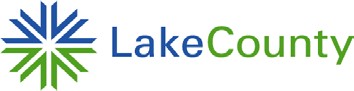 Lake County Workforce Development Board Executive CommitteeWednesday, June 3, 2020 at 8:15 AM 
Zoom Meeting URL: https://us02web.zoom.us/j/81915637906Call to Order . . . . . . . . . . . . . . . . . . .. . . . . . . . . . . . . . . . . . . . . . . . . .Andrew Warrington, Committee ChairmanPublic CommentChairman’s Report . . . . . . . . . . . . . . . . . . . . . . . . . . . . . . .  . . . . . . . . . . . . . . . . . . . . . . . . . . . . . . Andrew WarringtonWelcome to the new Lake County Workforce Development Board MembersDan Ortego, College of Lake County, College of Lake County Career and Job Placement CenterEric Bravo, Lake County Workforce Development Board InternConsent Agenda										            Approve the May 2020 Committee Meeting Minutes.                                                                        Attachment A.1           Approve the PY20 Job Center of Lake County MOU and Operating Budget for 
July 2020 – June 2021. 	      Attachment A.2	   Accept the DCEO Regional Technical Assistance Grant in the amount of $166,005.65.                Attachment A.3Accept the DCEO Rapid Response Small Business Layoff Aversion Grant in the 
amount of $110,042.26.        	      Attachment A.4Action Items  Action Item										  Attachment B
Approve the Nomination Committee’s Recommended Slate of Officers for PY20. 
Action Item                                                                                                                                                 Attachment C
Accept the Workforce Innovation & Opportunity Act PY20 Allocations in the amount of $6,580,878. Accept the Workforce Innovation & Opportunity Act PY19 Revised Allocations in the amount of $40,000. Action Item 							                                              Attachment D
Approve the Comprehensive Career Pathway Workforce Innovation & Opportunity Act Youth Subrecipients Agreements Totaling $386,528.00 to serve 60 WIOA eligible youth. 		 New  Business Illinois Department of Commerce and Economic Opportunity LWIA 1 PY19 Combined Monitoring.Updates & InformationNational Association of Workforce BoardsCollege of Lake County 	 Illinois Workforce Innovation Board 	  New Business Engagement Committee Jennifer Serino, Lake County Workforce Development BoardRobyn Safron, HydraForce Workforce Development Department Modified work schedules Reopening of the Job Center Illinois has received funding notices for two Dislocated Worker Grant projects: Disaster Relief (DR) funding opportunity Employment Recovery (ER) funding opportunityBusiness & Finance UpdatesGrant Expenditure Report									  Attachment EUpcoming Board & Committee MeetingsExecutive Committee Meeting – July  1, 2020 at 8:15 AMWorkforce Development Board Meeting – September 24, 2020 at 8:00 AM Adjournment